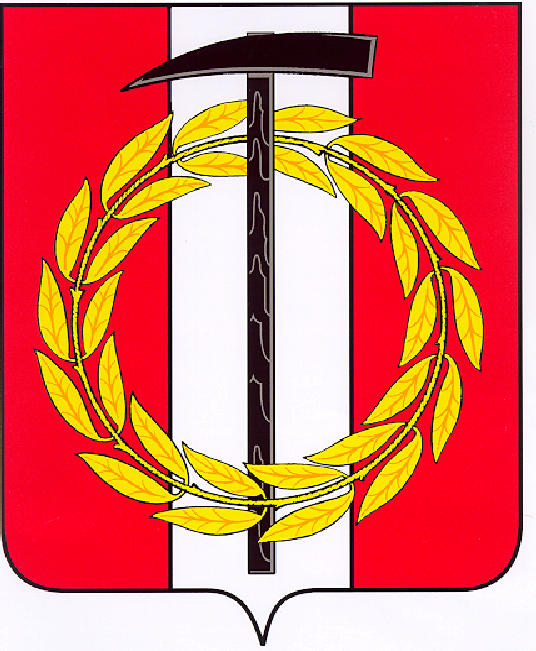 Собрание депутатов Копейского городского округаЧелябинской областиРЕШЕНИЕ       29.06.2022         535-МОот _______________№_____О внесении изменений в решениеСобрания депутатов Копейскогогородского округа от 31.10.2012№ 605-МО 	Вцелях исполнения подпункта «ж» пункта 1 Указа Президента Российской Федерации от 16 марта 2022 года № 121 «О мерах по обеспечению социально - экономической стабильности и защиты населения в Российской Федерации», исполнения Плана мероприятий, связанных с предотвращением влияния ухудшения геополитической и экономической ситуации на развитие отраслей экономики региона, в целях обеспечения социально-экономической стабильности в Челябинской области, Уставом муниципального образования «Копейский городской округ» Собрание депутатов Копейского городского округа Челябинской областиРЕШАЕТ:	1. Внести следующие изменения в приложение № 3 к Методике расчета арендной платы за муниципальное имущество (кроме земельных участков) приложения к Положению о порядке сдачи в аренду, определения величины арендной платы за пользование муниципальным имуществом, утвержденногоРешением Собрания депутатов Копейского городского округаот 31 октября 2012 года № 605-МО:1) п. 4 корректировочных коэффициентов учета вида деятельности к базовой ставке арендной платы читать в следующей редакции:2) Дополнить перечень корректировочных коэффициентов учета вида деятельности к базовой ставке арендной платы пунктом 25, следующего содержания:2. Настоящее решение вступает в силу со дня его официального опубликования.3. Настоящее решение подлежит публикации в газете «Копейский рабочий» и размещению на официальном Интернет-сайте Собрания депутатов Копейского городского округа Челябинской области.4. Контроль исполнения решения возложить на комиссию по экономической, бюджетной и налоговой политике Собрания депутатов Копейского городского округа.Председатель Собрания депутатов     Глава Копейского городского округа Копейского округа                                              Челябинской области              Челябинской области                                                                       Е.К. Гиске                                                              А.М. Фалейчикп/пНаименование вида деятельности АрендатораЗначение К6«4Предоставление юридических услуг, нотариальные услуги, адвокатская деятельность, деятельность развлекательных центров, компьютерных клубов, ломбардов, ресторанов, гостиниц, страховых компаний, агентств недвижимости, рекламная деятельность, частная медицинская практика, стоматологические услуги1,2»п/пНаименование вида деятельности АрендатораЗначение К6«25Оказание услуг коммуникационной связи и центры обработки данных 0,6»